KHYBER PAKHTUNKHWA PUBLIC SERVICE COMMISSION2- Fort Road Peshawar Cantt:Website: www.kppsc.gov.pkTele: Nos. 091-9214131, 9213563, 9213750, 9212897		Dated:01.09.2022ADVERTISEMENTNO.05/2022Online applications are invited for the following posts from Pakistani citizens having domicile of Khyber Pakhtunkhwa by 16.09.2022 (05:00 PM) within country and abroad.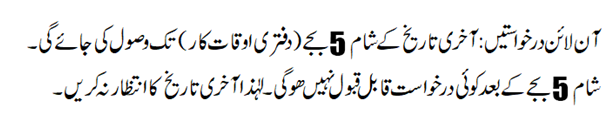 Applications other than online will not be accepted. To apply, please visit any Jazz Cash & Easy Paisa Agent, deposit application fee of RS.500/- excluding service charges up to official timing of the closing date (05:00 PM) and get transaction I.D through SMS. Visit PSC website www.kppsc.gov.pk and apply online.Candidates are advised to fill all columns carefully and preview their application forms for correction if any, before apply.IMPORTANT INSTRUCTIONSIn all cases eligibility of the candidates shall be determined as per Provincial Government instructions and Commission’s Regulation, 2017 displayed at Commission’s website.Information claimed in on-line application form will be treated as final.No hardcopy of online application is required from the applicants.Only one application is required for one serial, however the candidates applying for various quotas should mention serial number of (1)a, (1)b or (1)c in the application form specifically.Documents are not required at the time of submission of application; candidates who qualify the test will have to submit their documents within three days after announcement of the result.Candidates applying against disable quota will be required to submit disability certificates issued by the Provincial Council for Rehabilitation of Disabled Persons on the basis of standing Medical Board showing therein the specific disability on or before the date of interview. Govt. / Semi Govt. / Autonomous / Semi Autonomous Bodies employees may apply direct but their Departmental Permission Certificates will be required before interview.Call letters for test will be placed on PSC website. Candidates must keep visiting the PSC website from time to time. Degrees / Diploma / Experience Certificates / Testimonials of unrecognized Institution are not accepted. Eligibility of the candidates in all respects shall be reckoned upto the closing date.Candidates possessing dual domicile on our closing date will be rejected.Wherever an equivalence of the required degree is to be claimed by a candidate, an equivalence certificate issued by HEC may be furnished to authenticate the claim.Candidates from Minority community are required to submit Minority certificate from their respective institutions/ authorities alongwith other documents.Candidates who possess qualification equivalent/higher than the prescribed qualification in the relevant field of studies will be considered eligible.(a). Age shall be reckoned on closing date of the advertisement.Maximum age limit as prescribed in the recruitment rules shall be relaxable up-to 10 years for Disabled persons / Divorced / Widow and Govt: Servants who have completed Two (2) years continuous service and up-to Three (3) years for candidates belonging to backward areas specified in the appendix attached to the Khyber Pakhtunkhwa Initial Appointment to Civil Posts (Relaxation of Upper Age Limit) Rules, 2008.However, a candidate shall be allowed relaxation in age in one of the above categories provided that the candidates from backward areas, in addition to automatic relaxation of three years shall be entitled to one of the relaxations available to Govt: Servants, general or disabled candidates, whichever is relevant and applicable to them. (b). Five (05) years automatic relaxation will be allowed to Minority candidates.(C). Employees or ex-employees of development projects of the Government of Khyber Pakhtunkhwa and employees or ex-employees of development projects of the Federal Government under the administrative control of the Government of Khyber Pakhtunkhwa shall also be entitled to age relation equal to the period served in the projects, subject to a maximum limit of ten years provided that this age relaxation shall not be available in conjunction with any other provisions of the age relaxation rules.Overage candidates after apply must obtain age relaxation orders from the respective Departments to avoid any difficulty. Applicants married to Foreigners are considered only on production of the Govt: Relaxation Orders.A female candidate if married before entry into government service shall acquire the domicile of her husband. If otherwise she will possess her own domicile. However, a female married candidate, if wants to retain her own domicile, shall inform the Commission in writing before test/ examination.Experience wherever prescribed shall be counted after the prescribed qualifications for the post(s) if not otherwise specified in the service rules. The experience certificates should be on prescribed forms available on PSC website.Candidates applying for experienced posts of Elementary & Secondary Education or Higher Education Department are required to submit year wise affiliation/ registration with B.I.S.E upto 2016 and P.S.R.A from 2017 in case of private school experience while HERA in case of private Colleges with their documents.Government reserves the right not to fill any or fill less than the advertised post(s). In case the number of applications of candidates is disproportionately higher than the number of posts, short listing will be made in anyone of the following manner: -Written Test in the Subject.General Knowledge or Psychological General Ability Test. Academic and / or Professional record as the Commission may decide.(ILYAS SHAH)DIRECTOR RECRUITMENTKHYBER PAKHTUNKHWA PUBLIC SERVICE COMMISSIONAGRICULTURE LIVESTOCK FISHERIES & COOPERATIVE DEPARTMENTAGRICULTURE LIVESTOCK FISHERIES & COOPERATIVE DEPARTMENTTHIRTEEN (13) POSTS OF SOIL CONSERVATION ASSISTANT (BPS-17) IN AGRICULTURE LIVESTOCK & COOPERATIVE DEPARTMENT.QUALIFICATION:  i. At least second class Master Degree in Agriculture (Soil Sciences) or Second Class Bachelors (Hons) degree in Agriculture with (Soil Sciences) as major subject from a recognized University;ORii. At least second class Bachelor’s degree in Agriculture Engineering from a recognized university.AGE LIMIT: 21 to 32 years 	PAY SCALE:  BPS-17		ELIGIBILITY: Both Male & Female. Thirteen (13) posts for General Quota.Three (03) to Merit, Two (02) each to Zone-1, Zone-2, Zone-3, Zone-4 & Zone-5ONLY FOR MINORITIES (NON MUSLIM) CANDIDATESONLY FOR MINORITIES (NON MUSLIM) CANDIDATESONE (01)(LEFTOVER) POST OF RESEARCH OFFICER (CEREAL CROPS/PLANT BREEDING & GENETICS/ AGROMOMY) (BPS-17) (MINORITY QUOTA) IN AGRICULTURE, LIVESTOCK & COOPERATIVE DEPARTMENT (RESEARCH WING).QUALIFICATION: 2nd Class M.Sc/ B.Sc (hons) Degree in Agriculture from a recognized University, Under Research Programme in the subject relating to the subject groups as specified in schedule (appended to this notification) to which the vacancy occurs.AGE LIMIT: 21 to 32 years 	PAY SCALE:  BPS-17		ELIGIBILITY: Both Male & Female. ONE (01)(LEFTOVER) POST OF RESEARCH OFFICER (SUGAR CANE/ AGROMOMY) (BPS-17) (MINORITY QUOTA) IN AGRICULTURE, LIVESTOCK & COOPERATIVE DEPARTMENT (RESEARCH WING).QUALIFICATION: 2nd Class M.Sc/ B.Sc (hons) Degree in Agriculture from a recognized University, Under Research Programme in the subject relating to the subject groups as specified in schedule (appended to this notification) to which the vacancy occurs.AGE LIMIT: 21 to 32 years 	PAY SCALE:  BPS-17		ELIGIBILITY: Both Male & Female. TWO (02)(LEFTOVER) POSTS OF RESEARCH OFFICER (HORTICULTURE) (BPS-17) (MINORITY QUOTA) IN AGRICULTURE, LIVESTOCK & COOPERATIVE DEPARTMENT (RESEARCH WING).QUALIFICATION: 2nd Class M.Sc/ B.Sc (hons) Degree in Agriculture from a recognized University, Under Research Programme in the subject relating to the subject groups as specified in schedule (appended to this notification) to which the vacancy occurs.AGE LIMIT: 21 to 32 years 	PAY SCALE:  BPS-17		ELIGIBILITY: Both Male & Female. ONE (01)(LEFTOVER) POST OF RESEARCH OFFICER (PLANT PATHOLOGY) (BPS-17) (MINORITY QUOTA) IN AGRICULTURE, LIVESTOCK & COOPERATIVE DEPARTMENT (RESEARCH WING).QUALIFICATION: 2nd Class M.Sc/ B.Sc (hons) Degree in Agriculture from a recognized University, Under Research Programme in the subject relating to the subject groups as specified in schedule (appended to this notification) to which the vacancy occurs.AGE LIMIT: 21 to 32 years 	PAY SCALE:  BPS-17		ELIGIBILITY: Both Male & Female. FORESTRY, ENVIRONMENT & WILDLIFE DEPARTMENTFORESTRY, ENVIRONMENT & WILDLIFE DEPARTMENTONE (01) POST OF CHEMIST(AIR) (BPS-17) IN ENVIRONMENTAL PROTECTION AGENCY (FORESTRY, ENVIRONMENT & WILDLIFE DEPARTMENT).QUALIFICATION: At least Second Class Master’s Degree in Chemistry with Physical Chemistry as one of the major subject from recognized University.AGE LIMIT: 21 to 35 years 	PAY SCALE:  BPS-17		ELIGIBILITY: Both Male & Female. ONE (01) POST OF INSTRUCTOR COMMUNITY DEVELOPMENT (BPS-17) IN I&HRD&M (FORESTRY, ENVIRONMENT & WILDLIFE DEPARTMENT).QUALIFICATION: At least Second Class Master’s Degree in Sociology or Rural Sociology or Rural Development or Social Work or Anthropology from recognized University.AGE LIMIT: 22 to 30 years 	PAY SCALE:  BPS-17		ELIGIBILITY: Both Male & Female. ONE (01) POST OF INSTRUCTOR HUMAN RESOURCE MANAGEMENT (BPS-17) IN I&HRD&M (FORESTRY, ENVIRONMENT & WILDLIFE DEPARTMENT).QUALIFICATION: At least Second Class Master’s Degree in Human Resource Management from a recognized University.AGE LIMIT: 22 to 30 years 	PAY SCALE:  BPS-17		ELIGIBILITY: Both Male & Female. TWO (02) POSTS OF INSTRUCTOR FORESTRY (BPS-17) IN I&HRD&M (FORESTRY, ENVIRONMENT & WILDLIFE DEPARTMENT).QUALIFICATION: At least Second Class Master’s Degree in Forestry from Pakistan Forest Institute.AGE LIMIT: 22 to 30 years 	PAY SCALE:  BPS-17		ELIGIBILITY: Both Male & Female. One (01) each to Merit  & Zone-1.ONE (01) POST OF INSTRUCTOR FORESTRY FEMALE (BPS-17) IN I&HRD&M (FORESTRY, ENVIRONMENT & WILDLIFE DEPARTMENT).QUALIFICATION: At least Second Class Master’s Degree in Forestry from Pakistan Forest Institute.AGE LIMIT: 22 to 30 years 	PAY SCALE:  BPS-17		ELIGIBILITY: Female Only. FIVE (05) POSTS OF ASSISTANT DIRECTOR NTFP (BPS-17)(GENERAL: 04 & FEMALE:01) IN NTFP DIRECTORATE.QUALIFICATION:  i. M.Sc (Hons) Agriculture with specialization in (Entomology or Horticulture or Plant Pathology) from a recognized University.ORii. M.Sc Foresty in second division from a recognized University.AGE LIMIT: 21 to 32 years 	PAY SCALE:  BPS-17		ELIGIBILITY: Both Male & Female. (04) posts for General Quota.One (01) each to Merit, Zone-1, Zone-2 & Zone-3.One (01) post for Female Quota to Merit.TWO (02) POSTS OF ASSISTANT DIRECTOR (BPS-17) IN ENVIRONMENTAL PROTECTION AGENCY (FORESTRY, ENVIRONMENT & WILDLIFE DEPARTMENT).QUALIFICATION:  a. At least Second Class Bachelor’s Degree in Civil Engineering/Chemical Engineering/ Mechanical Engineering/ Agriculture or equivalent qualification from a recognized University;ORb. At least Second Class Master’s Degree or Bachelor of Studies (four (04) years) from a recognized University in Environment Planning and Management/Environmental Sciences/Forestry/Geology/Chemistry/Physics/Botany/City & Regional Planning or equivalent qualification from a recognized University.AGE LIMIT: 21 to 35 years 	PAY SCALE:  BPS-17		ELIGIBILITY: Both Male & Female. Two (02) posts for General Quota.One (01) each to Zone-1& Zone-5.TWO (02) POSTS OF JUNIOR INSTRUCTOR FORESTRY (BPS-16) IN I&HRD&M (FORESTRY, ENVIRONMENT & WILDLIFE DEPARTMENT).QUALIFICATION: At least Second Class Bachelor’s Degree in Forestry from Pakistan Forest Institute.AGE LIMIT: 22 to 32 years 	PAY SCALE:  BPS-16		ELIGIBILITY: Both Male & Female. One (01) each to Zone-4  & Zone-5.FINANCE DEPARTMENTFINANCE DEPARTMENTSEVEN (07) POSTS OF SUB ACCOUNTANT (BPS-16) IN FINANCE DEPARTMENT.QUALIFICATION:  At least 2nd class Bachelor’s Degree in Commerce / Business Administration or ACMA or MBA from a recognized University.AGE LIMIT: 21 to 35 years 	PAY SCALE:  BPS-16		ELIGIBILITY: Both Male & Female. Two (02) to Merit, One (01) each to Zone-1, Zone-2, Zone-3, Zone-4 & Zone-5.HEALTH DEPARTMENTHEALTH DEPARTMENTONE (01) (LEFTOVER) POST OF PROFESSOR ANESTHESIOLOGY (BPS-20) IN SAIDU MEDICAL COLLEGE SWAT.(i) QUALIFICATION:(a) MBBS (duration of 5 or 6 years) or equivalent medical qualification recognized by the Pakistan Medical & Dental Council; and(b). FCPS/MS/MD (duration of 4 years) or qualification with other nomenclatures, in the respective clinical science subject or equivalent qualification recognized by the Pakistan Medical & Dental Council;  (ii)EXPERIENCE: Three years teaching experience as an Associate Professor in the respective subject is essential provided that total experience as Assistant Professor & Associate Professor is not less than eight years or nine years teaching experience as an Assistant Professor and Associate Professor in the respective subject calculated as per Pakistan Medical & Dental Council Regulations duly certified by Pakistan Medical & Dental Council in case of experience gained in private sector medical colleges; and (iii)RESEARCH PUBLICATIONS: A total of five Research Publications out of which at least two as Principal author in the relevant specialty are required. Only an original article published in a medical journal approved by the Pakistan Medical & Dental Council shall be acceptable.AGE LIMIT: 40 to 50 years 	PAY SCALE:  BPS-20		ELIGIBILITY: Both Sexes ONE (01) (LEFTOVER) POST OF ASSOCIATE PROFESSOR NEUROLOGY (BPS-19) IN SAIDU MEDICAL COLLEGE SWAT.(i) QUALIFICATION:(a) MBBS (duration of 5 or 6 years) or equivalent medical qualification recognized by the Pakistan Medical & Dental Council; and(b). FCPS/MS/MD (duration of 4 years) or qualification with other nomenclatures, in the respective clinical science subject or equivalent qualification recognized by the Pakistan Medical & Dental Council;  (ii)EXPERIENCE: Five years teaching experience as an Assistant Professor in the respective clinical science subject. In case of private sector Medical Colleges, the experience is duly certified by Pakistan Medical & Dental Council; and(iii)RESEARCH PUBLICATIONS: A total of three Research Publications out of which at least one as Principal author in the relevant specialty are required. Only an original article published in a medical journal approved by the Pakistan Medical & Dental Council shall be acceptable.AGE LIMIT: 35 to 45 years 	PAY SCALE:  BPS-19		ELIGIBILITY: Both Sexes ONE (01) (LEFTOVER) POST OF ASSOCIATE PROFESSOR OPTHALMOLOGY (BPS-19) IN SAIDU MEDICAL COLLEGE SWAT/ SAIDU GROUP OF TEACHING HOSPITAL SWAT.(i) QUALIFICATION:(a) MBBS (duration of 5 or 6 years) or equivalent medical qualification recognized by the Pakistan Medical & Dental Council; and(b). FCPS/MS/MD (duration of 4 years) or qualification with other nomenclatures, in the respective clinical science subject after level-I qualification or equivalent qualification recognized by the Pakistan Medical & Dental Council. (ii)EXPERIENCE: Five years teaching experience as an Assistant Professor in the respective clinical science subject calculated as per Pakistan Medical & Dental Council Regulations and in case of private medical colleges, the experience is duly certified by Pakistan Medical & Dental Council; and(iii)RESEARCH PUBLICATIONS: A total of three Research Publications out of which at least one as Principal author in the relevant specialty are required. Only an original article published in a medical journal approved by the Pakistan Medical & Dental Council shall be acceptable.AGE LIMIT: 35 to 45 years 	PAY SCALE:  BPS-19		ELIGIBILITY: Both Sexes ONE (01) (LEFTOVER) POST OF ASSOCIATE PROFESSOR PSYCHIATRY (BPS-19) IN SAIDU MEDICAL COLLEGE SWAT.(i) QUALIFICATION:(a) MBBS (duration of 5 or 6 years) or equivalent medical qualification recognized by the Pakistan Medical & Dental Council; and(b). FCPS/MS/MD (duration of 4 years) or qualification with other nomenclatures, in the respective clinical science subject or equivalent qualification recognized by the Pakistan Medical & Dental Council. (ii)EXPERIENCE: Five years teaching experience as an Assistant Professor in the respective clinical science subject calculated as per Pakistan Medical & Dental Council Regulations duly certified by Pakistan Medical & Dental Council in case of experience gained in private medical colleges; and(iii)RESEARCH PUBLICATIONS: A total of three Research Publications out of which at least one as Principal author in the relevant specialty are required. Only an original article published in a medical journal approved by the Pakistan Medical & Dental Council shall be acceptable.AGE LIMIT: 35 to 45 years 	PAY SCALE:  BPS-19		ELIGIBILITY: Both Sexes TWO (02) POSTS OF ASSISTANT PROFESSORS(BPS-18) ONE (01) EACH FOR PHARMACOLOGY & HISTOPATHOLOGYin SAIDU MEDICAL COLLEGE SWAT.QUALIFICATION:(i) MBBS (duration of 5 or 6 years) or equivalent medical qualification recognized by the Pakistan Medical & Dental Council; and(ii) FCPS/Ph.D (duration of 4 years) or qualification with other nomenclatures, in respective basic science subject or equivalent qualification recognized by Pakistan Medical & Dental Council; or (iii)M.Phil (duration of 2 years) or qualification with other nomenclature, in respective basic science subject or equivalent qualification in the respective basic science subject recognized by Pakistan Medical & Dental Council and having two years teaching experience as Lecturer/ Demonstrator in respective basic science subject (i.e. M.Phil or qualification with other nomenclature recognized by Pakistan Medical & Dental Council) duly certified by Pakistan Medical & Dental Council in case of experience gained in private secotr medical college; and(iv)FCPS/MS/MD or qualification with other nomenclature (duration of 4 years) in related clinical subject (duration of 4 years).AGE LIMIT:27 to 45 years. PAY SCALE:BPS-18. ELIGIBILITY: Both Sexes. 
ALLOCATION:   Merit.HIGHER EDUCATION ARCHIVES & LIBRARIES DEPARTMENTHIGHER EDUCATION ARCHIVES & LIBRARIES DEPARTMENTNINETY ONE (91) POSTS OF MALE LECTURERS (BPS-17) (EIGHTY EIGHT (88) TO GENERAL QUOTA AND THREE (03) TO MINORTIY QUOTA IN VARIOUS SUBJECTS IN COMMERCE COLLEGES.QUALIFICATION:At least 2nd Class Master Degree/ BBA (Hons)/ BS (04 years) or equivalent qualification in the relevant subject from a recognized University.ALLOCATION:(a). Eighty Eight (88) Posts for General Quota: (Male)(b).Three (03) posts for Minority Quota:AGE LIMIT: 21 to 35 years 	PAY SCALE:  BPS-17		ELIGIBILITY: MaleFIVE HUNDRED & FIFTY eIGHT (558) POSTS OF MALE LECTURERS (BPS-17)  (FIVE HUNDRED & nINETEEN   (519) TO GENERAL QUOTA, TWENTY EIGHT (28) to MINORITY QUOTA AND ELEVEN (11) TO DISABLE QUOTA) in various SUBJECTS in higher education department.QUALIFICATION:(a) 2nd Class Master’s Degree in the relevant subject or equivalent qualification from a recognized university, (b) 3rd Class Master Degree’s in English from a recognized university for teaching English subject with Post Graduate diploma in English language from Allama Iqbal Open University ALLOCATION:(a). Five Hundred &Nineteen(519) Posts for General Quota: (Male)(b).Twenty Eight (28) posts for Minority Quota:(c).Eleven (11) posts for Disable Quota:AGE LIMIT:  21 to 30 years.    PAY SCALE:BPS-17	ELIGIBILITY:  Male.ONLY FOR MINORITY (NON MUSLIM) CANDIDATESONLY FOR MINORITY (NON MUSLIM) CANDIDATESONE (01)(LEFTOVER) POST OF MALE LECTURER ENGLISH (BPS-17) (MINORITY QUOTA) IN HIGHER EDUCATION, ARCHIVES AND LIBRARIES DEPARTMENT KHYBER PAKHTUNKHWA.QUALIFICATION:2nd Class Master’s Degree in the relevant subject or equivalent qualification from a recognized university, OR(b). 3rd Class Master Degree in English from a recognized university for teaching English subject with Post Graduate diploma in English language from Allama Iqbal Open University.AGE LIMIT: 21 to 30 years 	PAY SCALE:  BPS-17		ELIGIBILITY: Male POPULATION WELFARE DEPARTMENTPOPULATION WELFARE DEPARTMENTTWENTY TWO (22) POSTS OF THEATRE NURSE (BPS-16)(GENERAL: 19, DISABLE:01 & MINORITY QUOTA:02) IN POPULATION WELFARE DEPARTMENT.QUALIFICATION:  i. At least second class BSC Nursing (four years) degree duly registered with Pakistan Nursing Council.ORii. At least second division general Nursing Diploma three years and one-year Midwifery or in lieu of Midwifery one-year specialization post basic Diploma duly registered with Pakistan Nursing Council.AGE LIMIT: 21 to 35 years 	PAY SCALE:  BPS-16		ELIGIBILITY: Female. Nineteen (19) posts for General Quota.Five (05) to Merit, three (03) each to Zone-1, Zone-2, Zone-3& Zone-4, and two (02) post to Zone-5.One (01) post for Disable Quota to Merit.Two (02) posts for  Minority Quota to Merit.TRANSPORT & MASS TRANSIT DEPARTMENTTRANSPORT & MASS TRANSIT DEPARTMENTSIX (06) POSTS OF ASSISTANT DIRECTOR (BPS-17) IN TRANSPORT & MASS TRANSIT DEPARTMENT.QUALIFICATION. At least 2nd Class University Degree obtained after 16 years of education in Economics, Statistics, Business Administration, Public Administration, Urban Planning, Development Studies, or Bachelor Degree in Law or any engineering technology from a recognized University.AGE LIMIT: 20 to 30 years 	PAY SCALE:  BPS-17		ELIGIBILITY:Both Male &Female. Four (04) posts for General Quota.   One (01) each to Merit, Zone-1, Zone-2, Zone-3.One (01) post for female Quota to Merit.One (01) post for Minority Quota to Merit.